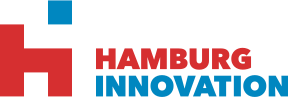 Preisgeld für Startups von 5.000 Euro sowie zahlreiche Sachpreise:Jetzt für die Hamburg Innovation Awards bewerben,
2022 werden auf dem HHIS wieder die Hamburg Innovation Awards verliehen.Die Bewerbungsphase endet am 28.02.2022Pressemitteilung Hamburg Innovation, 12. Januar 2022Ab sofort wird frischen Geschäftsideen, neuen Startups und Unternehmen mit Erfolgsgeschichte wieder die Möglichkeit geboten, an den Hamburg Innovation Awards teilzunehmen. Gründungsvorhaben und Unternehmen in verschiedenen Entwicklungsphasen werden von kompetenten Juroren bewertet und erhalten wertvolle Unterstützung. Die Auszeichnungen werden wie immer im Rahmen des Hamburg Innovation Summits (kurz: HHIS) verliehen, der am 2. Juni in der Altonaer Fischauktionshalle stattfinden wird.Noch bis einschließlich 28. Februar können Bewerbungsunterlagen eingereicht werden. Angehende Unternehmerinnen und Unternehmer aus der Metropolregion Hamburg, die sich in der Vorgründungs- oder Gründungsphase befinden, erhalten in der Kategorie IDEE die Möglichkeit, ihre Geschäftsidee prüfen und bewerten zu lassen, inklusive Feedback von den Juroren. In der Kategorie START bewertet die Jury bereits bestehende Unternehmen, die maximal seit fünf Jahren existieren, in der Kategorie WACHSTUM wird die Leistung von etablierten Unternehmen gewürdigt.Den Gewinnerteams winken attraktive Preise: Umfangreich ausgestattete Gründerkoffer mit Sachpreisen sowie ein Preisgeld in Höhe von 5.000 Euro je Kategorie. Wer es bis in das Finale schafft, erhält die Möglichkeit, sich beim Hamburg Innovation Summit (hamburg-innovation-summit.de) kostenfrei mit einem Stand zu präsentieren. Der HHIS versammelt Top-Player aus den Bereichen Politik, Wirtschaft und Wissenschaft, Gründungsinteressierte, Startups und gesellschaftliche Akteure, die ebenfalls Interesse an den neusten Entwicklungen der Innovationsszene haben. In diesem Zusammenspiel bietet der HHIS auch für wissensbasierte, innovative Gründer die ideale Plattform. Der Hamburg Innovation Summit überzeugt mit einem perfekten Dreigespann einer inspirierenden CONFERENCE, praxisbezogenen Hands-on Workshops in der ACADEMY und der clusterübergreifenden interaktiven EXPO. Eine Teilnahme an den Awards bietet Startups Unterstützung und Zugang zu einem hilfreichen Netzwerk mit Partnern aus Wirtschaft, Wissenschaft und Politik. Außerdem ermöglicht der Wettbewerb allen Bewerberinnen und Bewerbern einen gezielten Austausch mit anderen Entrepreneuren.Eine Bewerbung in der Kategorie IDEE lohnt sich ganz besonders, denn allen daran Interessierten wird ein individuelles Coaching angeboten zu inhaltlichen Aspekten der Geschäftsidee. Zudem wird ein Publikumspreis vergeben: Alle Finalisten pitchen für den Publikumspreis, der mit einem App-Voting vom Publikum entschieden wird.TermineBewerbungsschluss: 28. Februar 2022Preisverleihung: 2. Juni 2022 Hamburg Innovation Summit #HHIS , Altonaer Fischauktionshalle. 
Ab 13. Januar gibt es #HHIS Tickets, bis 28. Februar zu günstigeren Early-Bird-Konditionen.Bewerbungsunterlagen und alle Informationen zu den Hamburg Innovation Awards: https://hamburg-innovation-summit.de/hhia/Kontakt Nils Neumann Hamburg Innovation AwardsHamburg Innovation GmbHTelefon: +49 40 76629-6532E-Mail: neumann@hamburginnovation.deJochen KilianKommunikation & MarketingHamburg Innovation GmbHTelefon: +49 40 76629-6121E-Mail: kilian@hamburginnovation.de